НАСТАНИТЕЛНА КАМПАНИЯ2019-2020г.Молим Ви,  при неяснота да се свържете с нас:  0895223357 - Сияна Петкова 0878158515 – Кристияна ЗевгелиеваI.СРОК ЗА КАНДИДАТСТВАНЕ  (за студенти от I-ви до IV-ти курс,  магистри и докторанти)  17.06.2019г.  –  31.07.2019г.	II. НЕОБХОДИМИ ДОКУМЕНТИ (за студенти, II, III, IV курс, магистри и докторанти):Молба-декларация с успех от предходните два семестъраУверение заверено от съответния деканат за записан семестър*уверението може да представите както при кандидатстването, така и при настаняването за общежитие.( документите се закупуват от книжарницата, разположена до входа на университета)Студентите без невзети изпити за целият период на обучение са с предимство при настаняването!   НА ВНИМАНИЕТО НА СТУДЕНТИТЕ ОТ I-ВИ КУРСМОЛБАТА И УВЕРЕНИЕТО ЩЕ НАМЕРИТЕ В ПАКЕТА С ДОКУМЕНТИ, НЕОБХОДИМИ ЗА ЗАПИСВАНЕ  В АГРАРЕН УНИВЕРСИТЕТ –ПЛОВДИВ.Всички първокурсници ще бъдат настанени в общежитие!НА ВНИМАНИЕТО НА СТУДЕНТИТЕ ОТ  I-IV КУРС:ВАЖНО: БЕЗ КЛАСИРАНЕ се настаняват студенти представили следните документи: КОПИЕ от смъртният акт на починал/и родител/и. Решение от ТЕЛК, удостоверяващо нетрудоспособност мин. 70%. Протокол за награда/участие в Националното състезание „Млад фермер” (само за студенти от I-ви курс). Може да заявите желанието си съответно за общежитие, стая или съквартирант – изписано собственоръчно върху молба-декларацията.III. МЯСТО ЗА ПОДАВАНЕ НА ДОКУМЕНТИТЕВ кабинет №118 до кандидат-студентски офис на Аграрен университет– Пловдив, Факултет по Лозаро – градинарство (виж картата).РАБОТНО ВРЕМЕ ПРИ КАНДИДАТСТВАНЕ –9:00ч. –12:00ч.
13:00ч. - 16:00ч.(Понеделник – Петък)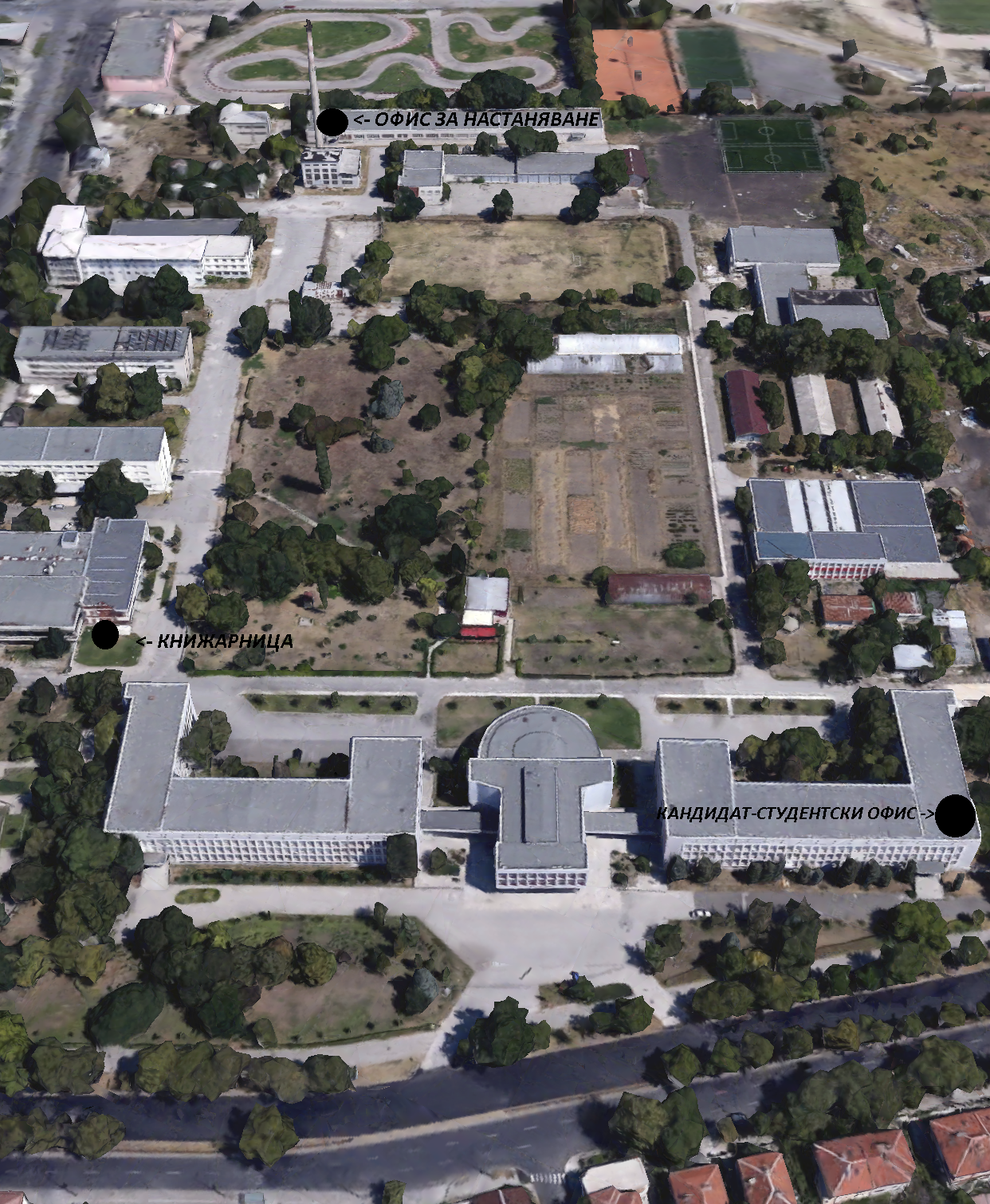 Документи могат да бъдат изпратени и по пощенски път или куриер на следния адрес:гр. Пловдив – ПК 4000Аграрен университет – ПловдивБул. Мендеелев 12За студентски съветIV.КЛАСИРАНЕ1.Обявяване на класирането в сайта на Аграрен университет Пловдив -  www.au-plovdiv.bg  -   от 02 до 06.09.2018г.2. Класирането ще се извърши на база успех и брой невзети изпити.          3. Настаняване  по следният график:Студенти IV-ти курс, докторанти и пребиваващи през летния период студенти - 09.09.2019г.Студенти III-ти курс          -       10.09.2019г.Студенти II-ри курс           -       11.09.2019г. Студенти  I-ви курс            -      12 и 13 .09.2019г.   РАБОТНО ВРЕМЕ ПРИ НАСТАНЯВАНЕТО – 8:00 – 15:00 часа         В КАБИНЕТ № 29 – Департамента по езикова подготовка и спортВажно: ПРИ НЕВЪЗМОЖНОСТ ДА СЕ ЯВИТЕ НА ПОСОЧЕНИТЕ ДАТИ ИЗПРАТЕТЕ ВАШ ПРЕДСТАВИТЕЛ!При неявяване на  обявените дати за настаняване СТУДЕНТЪТ  ГУБИ МЯСТОТО  СИ. СТУДЕНТИ, КОИТО СА ПРЕБИВАВАЛИ В ОБЩЕЖИТИЯТА И ИМАТ НАКАЗАНИЯ С ПОСЛЕДНО ПРЕДУПРЕЖДЕНИЕ НЯМАТ ПРАВО ДА КАНДИДАТСТВАТ ЗА СЪОТВЕТНОТО ОБЩЕЖИТИЕ!!!ПРОТОКОЛИ ЩЕ БЪДАТ ИЗИСКАНИ ОТ ССО ЗА НАПРАВЕНИ ПРОВЕРКИ И НАРУШЕНИЯ.Христо Козаров                                                            Председател на СС при АУ-Пловдив                                                                                                                             